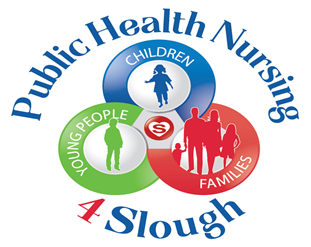 JOB DESCRIPTIONCommunity Nursery NursePublic Health Nursing 4 Slough0-19 (25) Integrated ServiceEmploying Organisation: 	Solutions 4 HealthContract Type: 		Full Time, Permanent Salary: 	£22,986 - £25,364 per annum depending on level of experience Place of Work: 		SloughResponsible to: 		Public Health Nursing ManagerAccountable to:		Head of Public Health Nursing and SafeguardingCompany Division:	            HealthcareClosing date:	                       Ongoing need to fill this rolePlease note: If you have not heard within 6 weeks of the closing date you have not been successful on this occasion.JOB SUMMARYWe are looking for enthusiastic and motivated individuals who are passionate in delivering public health to the local community. This is an exciting time for individuals looking for new challenges to join our team with many opportunities for development.The ideal candidates will be hardworking and adaptable individuals who are passionate about high quality teamwork. The post holders need to be able to evaluate and prioritise work, responding quickly to daily changes in work pattern.ValuesThe Community Nursery Nurse working within the Public Health Nursing 4 Slough 0-19 (25) integrated service will act in a way which demonstrates our core values, mission statement and vision by putting them into practice with service users, their friends, family and carers, other staff members and multi-agency partners.MAIN DUTIES AND RESPONSIBILITIESThe specific accountabilities of this role will be flexible and will change to meet the needs of the organisation as required but will include (or be equivalent in nature to) those listed below: To deliver a public health message in schools, nurseries, family homes and community settingsProvide information and advice to families on issues such as sleep routines, behaviour management, weaning and toilet trainingAdvising on home safetyComplete development reviews as part of the Healthy Child Programme Universal offerHealth promotion such as immunisations, diet and stopping smokingProviding advice and support for breast feeding mothersReporting safeguarding concerns to the public health nurses and safeguarding leadTo run drop-in clinics under the supervision of public health nursesPlanning and OrganisingDeliver the Healthy Child Programme, in line with local standard operating guidance.Deliver health promotion relevant to local need.Plan, organise and implement activities or programmes under supervision of the public health nurses.Plan and organise own workload.Be able to deliver presentations to different age groups.Manage own workload, reporting issues to the Clinical Team Leader, when difficulties ariseClinicalSupport children, young people and their parents/carers and schools to manage children with long term conditions.Promote the health, wellbeing and developmental needs of children and young people aged 0 -19(25) and their families.Ensure that confidentiality and the rights of consent relating to young people are followed and that young people are treated with dignity, respect and empathy and in a non-judgemental manner.Report relevant clinical information/clinical issues to the Professional Lead and Clinical Team Leader.Maintain knowledge of infection control procedures and implement recommendations as necessaryProfessionalUse a range of skills to communicate, taking account of the culture, ethnicity, disabilities, developmental age and environmental settings.Maintain appropriate professional boundaries in the relationships you have with patients and clients.To work in a safe manner always Support development by attending training.Complete accurate electronic records (CarePlus)ADDITIONAL INFORMATION Other Duties The duties and responsibilities in this job description are not exhaustive. The post holder may be required to undertake other duties that may be required from time to time within the general scope of the post. Any such duties should not substantially change the general character of the post. Duties and responsibilities outside of the general scope of this grade of post will be with the consent of the post holder.The post holder may be required to work flexibly to meet the needs of the local population. This may include some evening and weekend work. Information Governance Employees of S4H must comply with the provisions of the Data Protection Act 1998. The post holder must not; either during the course of their employment, or following termination of their employment, disclose any information relating to service users or employees, or of the lawful business practices, of the organisation. The post holder will be required, when and where appropriate to the role, to comply with the processing of requests under the Freedom of Information Act 2000.The post holder must comply with S4H policies that protect the information assets of the organisation from unauthorised disclosure, modification, destruction, inappropriate access or use. The post holder will be responsible for maintaining all clinical and/or corporate records that fall within the remit of this role to the standards in S4H's records management policies, and data quality processes and standards. Health & Safety Compliance with the Health & Safety at Work Act 1974 – the post holder is required to fulfill a proactive role towards the management of risk in all of their actions. This entails the risk assessment of all situations, the taking of appropriate actions and reporting of all incidents, near misses and hazards, and a statutory duty of care for their own personal safety and that of others who may be affected by their acts or omissions. Safeguarding is Everyone's Business S4H has a responsibility to ensure that all children, young people and adults are adequately safeguarded and protected. Therefore, all S4H employees, temporary staff and volunteers are required to adhere to S4H safeguarding policies and procedures in addition to local and national safeguarding policies and to act upon any concerns in accordance with them. For children you should be aware of your responsibilities detailed in the ‘4 Local Safeguarding Children Boards Child Protection Procedures’ and for adults as detailed in the Care and Support Statutory Guidance issued under the Care Act (2014).Training & Professional Development The post holder will work within the NMC Code of Professional Conduct and demonstrate relevant professional development activities including CPD, clinical updates, attendance at Journal clubs and production of portfolios. The post holder must attend any training that is identified as mandatory to their role. Clinical SupervisionIt is mandatory for all professionally qualified staff and clinical support staff to actively participate in clinical supervision as an integral part of their professional development.  Clinical Supervision will be monitored via agreed review and appraisal mechanisms.  Equality, Diversity & Human Rights It is the responsibility of every person to act in ways to support equality and diversity and to respect human rights, working within the spirit and detail of legislation including the Equality Act 2010 and the Human Rights Act 1998. S4H is an equal opportunities employer and aims to challenge discrimination, promote equality, and respect human rights.Quality & RiskS4H requires all of its employees to actively participate in quality improvement and risk management, both at a professional level and service level. The post holder will therefore be required to participate in quality and risk programs as an integral part of their position. Confidentiality S4H employees are always required to exercise discretion and maintain confidentiality according to PolicyEligibility to Work in the UKAll applicants must be eligible to work in the UK. We only accept applications from candidates who are legally entitled to work in the UK.Disclosure and Barring Service CheckAll Solutions 4 Health employees either in direct contact with patients and/or with access to patient data are required to pass a Disclosure and Barring Service (DBS) check. It is a requirement of this post that you undertake an enhanced DBS check, and you will be asked to complete and sign a Disclosure Form giving permission for the screening to take place. If you refuse to sign the form your appointment will not be progressed further. No Smoking Policy Solutions 4 Health has a No Smoking Policy, which does not allow smoking by staff or visitors on any of our premises. Occupational Health Clearance and ImmunisationThe post may be subject to Occupational Health clearance, and immunisation against certain diseases may be required. These will be discussed with you during the recruitment process where applicable. PERSON SPECIFICATION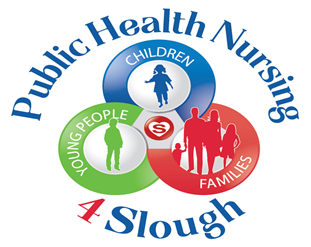 Person Specification Public Health Nurse- Community Nursery NursePerson Specification Public Health Nurse- Community Nursery NursePerson Specification Public Health Nurse- Community Nursery NurseCriteria EssentialDesirableQualification special/vocational training/or equivalent experienceOne of the qualifications below or equivalent:• BTEC National Diploma in Children's Care, Learning and Development. • CACHE Level 3 Diploma in Child Care and Education • NVQ Level 3 in Children's Care, Learning and DevelopmentKnowledge • A good understanding of normal child development • Understanding of data protection, confidentiality, and disability issues • Healthy Child Programme (DH 2009)Experience (general/specific)• Assessing children’s development and making referrals to other professionals as necessary • Giving advice on topics such as weaning, toilet training, sleep routines etc. • Presenting skills either face to face or via technologyExperience of working with families where there is a Special Education Need or DisabilitySkills / Values• An imaginative and creative approach to planning activities and group sessions • Good listening skills and powers of observations • The ability to manage and prioritize your case load • Confidence to work independentlyRecord keeping and Documentation• Basic IT skills • Ability to keep clear and accurate records • To adhere to the confidentiality guidelinesPersonal • Assertive, honest, and open • Commitment to making services accessible for all members of the community • Patience, empathy, and ability to communicate in a sensitive manner • Ability to communicate effectively with other disciplines and agencies • Car driver and access to a vehicle to perform job in community